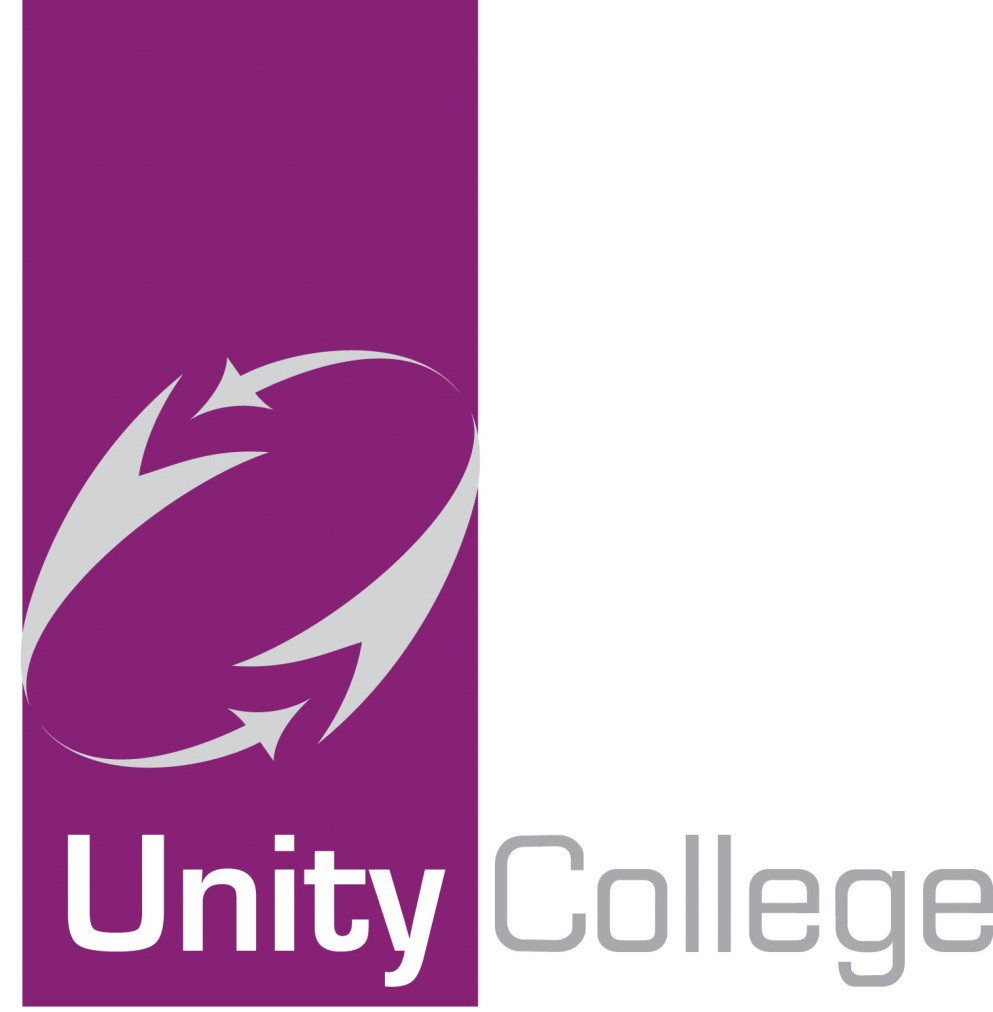 AdmissionArrangements 2020/2021Admission ArrangementsOur admission number for the academic year 2020/2021 will be 240; this is the maximum number of Year 7 children that we will admit in September at the beginning of the Autumn Term.If the college is oversubscribed, then the following admissions criteria will be applied to decide which children should be offered the available places.The criteria below are in priority order.Children in public care at the time when preferences are expressed and who are still in public care at the time of their admission to college, and those who have been previously looked after (see note (i & ix) below); thenChildren for whom the college accepts that there are exceptional medical, social or welfare reasons which are directly relevant to the college (see note (i) below); thenChildren of current employees of the school who have had a permanent contract prior to the admissions deadline or with immediate effect if the member of staff is recruited to fill a post for which there is a demonstrable skills shortage; thenChildren living within the college’s geographical priority area with older brothers or sisters attending the college when the younger child will start (see note (ii) below); thenChildren living within the college’s geographical priority area (see note viii); thenChildren living outside the college’s geographical priority area with older brothers or sisters still attending the college when the younger child will start (see note (ii, iv & viii) below); thenChildren with older brothers or sisters who have completed their secondary education at Unity College within the last 2 academic years please ensure you state this on your application form with the name and date of birth of the sibling that has left. Children living outside the college’s geographical priority area (see note (iii & viii) below).NOTESThe medical, social and welfare criterion will consider issues relevant to the child and/or the family. This category may include children without a statement who have special needs. Children who have a statement for special needs will have their applications considered separately.Brothers and sisters includes step children, half brothers and sisters, fostered and adopted children living with the same family at the same address (consideration may be given to applying this criterion to full brothers and sisters who reside at different addresses).The distance criterion which will be used as the tie breaker if there is oversubscription within any of the admission criteria is a straight line (radial) measure. If the college is unable to distinguish between applicants using the published criteria (eg twins or same block of flats) places will be offered via a random draw. The distance measure is a straight line (radial) measure from the centre of the college building to centre of the house or accommodation that the child resides in.A child’s permanent address is the one where he/she normally lives and sleeps and goes to school from. Proof of residence may be requested at any time throughout the admission process, including after a child has accessed a college place.The Local Authority will keep a waiting list for one term only from 1 September. The waiting list will be kept in the order of the oversubscription criteria.Children will not normally be able to start at college other than at the beginning of the term unless they have moved into the area or there are exceptional circumstances.Applications for college places which are received late will not necessarily be dealt with at the same time as those received by the set deadline. The reasons for a late application may be requested and where these are not exceptional the relevant admission criteria will be initially applied to all others received on time. The late application will be dealt with after this process.Where a child lives with one parent for part of the week and another for the rest of the week only one address will be accepted for the college admission application. This will normally be the one where the child wakes up for the majority of college days (Monday to Friday). Proof of residence may be requested at any time throughout the admissions process.The highest priority will be given to looked after children and children who were looked after, but ceased to be so because they were adopted (or became subject to a residence order or special guardianship order). Further references to previously looked after children in the Code means children who were adopted (or subject to residence order or special guardian ships orders) immediately following having been looked after.ADMISSION TIMESStudents new to the area will be admitted during term time at the earliest convenience. Students moving from other colleges within Burnley Learning Partnership will be admitted at the beginning of the new academic term unless there are exceptional circumstances. Then there must be the agreement of both Headteachers that a transfer may take place other than at the beginning of a new academic term.GEOGRAPHICAL PRIORITY AREAThe southern perimeter of the priority area runs from the border with Rossendale at Great Hill/The Masts and follows the border eastwards subsequently turning north to follow the border with Calderdale up to Thursden Brook.The perimeter then follows the centre of Thursden Brook westwards continuing along the course of the River Don before crossing Netherwood Road to the River Brun and following the centre of the river to the Leeds and Liverpool canal. It then follows the centre of the canal until the intersection with the railway line and follows the railway line south west until just below Padiham Road. The perimeter then follows the centre of the A671, Trafalgar Street to the centre of the roundabout and follows the centre of the A682, Manchester Road and the Burnley Road to Clowbridge Reservoir and then turns east above Springfield View to the border with Rossendale at Great Hill/The Masts.*Related DocumentationLancashire County Council Admissions Policy Managed Moves Protocol